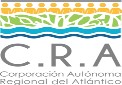                                            PLAN DE TRABAJO ANUAL DE SEGURIDAD Y SALUD EN EL TRABAJO VIGENCIA 2020                                           PLAN DE TRABAJO ANUAL DE SEGURIDAD Y SALUD EN EL TRABAJO VIGENCIA 2020                                           PLAN DE TRABAJO ANUAL DE SEGURIDAD Y SALUD EN EL TRABAJO VIGENCIA 2020                                           PLAN DE TRABAJO ANUAL DE SEGURIDAD Y SALUD EN EL TRABAJO VIGENCIA 2020                                           PLAN DE TRABAJO ANUAL DE SEGURIDAD Y SALUD EN EL TRABAJO VIGENCIA 2020                                           PLAN DE TRABAJO ANUAL DE SEGURIDAD Y SALUD EN EL TRABAJO VIGENCIA 2020                                           PLAN DE TRABAJO ANUAL DE SEGURIDAD Y SALUD EN EL TRABAJO VIGENCIA 2020                                           PLAN DE TRABAJO ANUAL DE SEGURIDAD Y SALUD EN EL TRABAJO VIGENCIA 2020                                           PLAN DE TRABAJO ANUAL DE SEGURIDAD Y SALUD EN EL TRABAJO VIGENCIA 2020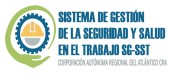 PROCESOGestión HumanaProfesionalRESPONSABLE	Especializado SSTProfesionalRESPONSABLE	Especializado SSTEJE ESTRATEGICOPROGRAMAPROYECTOMETA ASOCIADAOBJETIVOS DEL SISTEMA DE GESTIÓN DESEGURIDAD Y SALUD EN EL TRABAJOETAPA CICLO PHVAESTANDARSUB ESTANDARACTIVIDADSOPORTE DOCUMENTALMETARESPONSABILIDADESRECURSOSFECHA/PERIODO DE EJECUCIÓNNo. 16 CRECIMIENTOINSTITUCIONAL16.6 Seguridad y Salud en el Trabajo.16.6 Seguridad y Salud en el Trabajo.16.6.1.1 % deImplementación delSistema de S.S.T de acuerdo con el DecretoÚnico Reglamentario del Sector Trabajo 1072 de 2015.Darle cumplimiento a la normatividad legal vigente en materia de riesgoslaborales estableciendo como puntaje mínimo el 100% de las obligacioneslegales derivadas de los estándaresmínimos del SG-SST durante la vigencia2020. Desarrollar la cultura de la prevención en seguridad y salud en eltrabajo, mediante el desarrollo del 90% de las acciones transformadorasplanificadas en el plan de trabajo anual y en plan de capacitación de la vigencia 2020PLANEARESTANDAR RECURSOS  Estándar: Recursos financieros, técnicos, humanos y de otra índole Revisión y actualización (de Requerirse) de la documentación que soporta la designación, asignación de funciones, formación e idoneidad del responsable del SG-SST.Acta de posesión, manual de funciones, hoja de vida con los respectivos diplomas y soportes que acrediten formación, Licencia de SST, Certificado de aprobación Curso Virtual de 50 Horas.100%Profesional Especializado SSTPresupuesto asignado vigencia 2020Enero de 2020No. 16 CRECIMIENTOINSTITUCIONAL16.6 Seguridad y Salud en el Trabajo.16.6 Seguridad y Salud en el Trabajo.16.6.1.1 % deImplementación delSistema de S.S.T de acuerdo con el DecretoÚnico Reglamentario del Sector Trabajo 1072 de 2015.Darle cumplimiento a la normatividad legal vigente en materia de riesgoslaborales estableciendo como puntaje mínimo el 100% de las obligacioneslegales derivadas de los estándaresmínimos del SG-SST durante la vigencia2020. Desarrollar la cultura de la prevención en seguridad y salud en eltrabajo, mediante el desarrollo del 90% de las acciones transformadorasplanificadas en el plan de trabajo anual y en plan de capacitación de la vigencia 2020PLANEARReforzar la socialización de roles y funciones como estrategia para fortalecer el compromiso y la participación con el SG-SST.Evidencia de socialización100%Profesional Especializado SSTPresupuesto asignado vigencia 2020Mayo de 2019No. 16 CRECIMIENTOINSTITUCIONAL16.6 Seguridad y Salud en el Trabajo.16.6 Seguridad y Salud en el Trabajo.16.6.1.1 % deImplementación delSistema de S.S.T de acuerdo con el DecretoÚnico Reglamentario del Sector Trabajo 1072 de 2015.Darle cumplimiento a la normatividad legal vigente en materia de riesgoslaborales estableciendo como puntaje mínimo el 100% de las obligacioneslegales derivadas de los estándaresmínimos del SG-SST durante la vigencia2020. Desarrollar la cultura de la prevención en seguridad y salud en eltrabajo, mediante el desarrollo del 90% de las acciones transformadorasplanificadas en el plan de trabajo anual y en plan de capacitación de la vigencia 2020PLANEARElaborar el plan anual de adquisiciones para establecer la definición y asignación de recursos financieros, humanos y técnicos del SGSST conforme al plan de acción de la vigencia respectivaTabla de recursos financieros, humanos, técnicos y de otra índole asignados al SG-SST100%Consejo Directivo, Director, Secretario General y Profesional Especializado de SST.Presupuesto asignado vigencia 2020Diciembre de 2019 a abril de 2020PLANEAREstándar: Capacitación en elSistema de Gestión y Seguridad en el TrabajoElaborar y coordinar la ejecución del programa anual de capacitación del SG-SST de acuerdo a las necesidades identificadas, con la participación del COPASST e integrarlo al plan de capacitación institucional.Programa de capacitación institucional en medio virtual100%Profesional Especializado SST, jefe de gestión humana jefes de área.Presupuesto asignado vigencia 2020Una capacitación bimensualPLANEARDesarrollar el programa de inducción, y reinducción en seguridad y salud en el trabajo que incluye identificación de peligros y riesgos, prevención de accidentes de trabajo y enfermedades laborales para todos los trabajadores independiente de su modalidad de contrataciónListados de asistencia, registros fotográficos, evaluaciones de apropiación del conocimiento.90%Profesional especializado de seguridad y salud en el trabajo, Programa FORMAR de ARL COLMENA, Profesionales de apoyo a la gestión específicossegún competencias, perfiles eidoneidadPresupuesto asignado vigencia 2020Enero, febrero de 2020 – abril mayo junio de 2020 y según casos de incapacidad superior a 15 días, ingreso de nuevos colaboradores, licencias, etc.EJE ESTRATEGICOPROGRAMAPROYECTOMETA ASOCIADAOBJETIVOS DE LA POLITICA DE SSTETAPA CICLOPHVAESTANDARSUB ESTANDARACTIVIDADSOPORTE DOCUMENTALMETARESPONSABILIDADESRECURSOSCRONOGRAMA DEACTIVIDADESNo. 16 CRECIMIENTOINSTITUCIONAL16.6 Seguridad y Salud en el Trabajo.16.6 Seguridad y Salud en el Trabajo.16.6.1.1 % deImplementación delSistema de S.S.T de acuerdo con el DecretoÚnico Reglamentario del Sector Trabajo 1072 de 2015.Darle cumplimiento a la normatividad legal vigente en materia de riesgoslaborales estableciendo como puntaje mínimo el 100% de las obligacioneslegales derivadas de los estándaresmínimos del SG-SST durante la vigencia2020. Desarrollar la cultura de la prevención en seguridad y salud en eltrabajo, mediante el desarrollo del 90% de las acciones transformadorasplanificadas en el plan de trabajo anual y en plan de capacitación de la vigencia 2020.PLANEARESTANDAR GESTIÓN INTEGRALDEL SISTEMA DE GESTIÓN DE LASEGURIDAD Y SALUD EN EL TRABAJOPolítica de seguridad y salud en el trabajoRevisión anual de la Política de seguridad y salud en el trabajo y comunicación al COPASST promoviendo su entendimiento.Documento político de SST, Acta de COPASST donde se evidencia la revisión anual de la política de SST.100%Director General,Profesional especializado en SST y COPASSTPresupuesto asignado vigencia 2020Julio de 2020No. 16 CRECIMIENTOINSTITUCIONAL16.6 Seguridad y Salud en el Trabajo.16.6 Seguridad y Salud en el Trabajo.16.6.1.1 % deImplementación delSistema de S.S.T de acuerdo con el DecretoÚnico Reglamentario del Sector Trabajo 1072 de 2015.Darle cumplimiento a la normatividad legal vigente en materia de riesgoslaborales estableciendo como puntaje mínimo el 100% de las obligacioneslegales derivadas de los estándaresmínimos del SG-SST durante la vigencia2020. Desarrollar la cultura de la prevención en seguridad y salud en eltrabajo, mediante el desarrollo del 90% de las acciones transformadorasplanificadas en el plan de trabajo anual y en plan de capacitación de la vigencia 2020.PLANEARMantener publicada la política de SST vigente.Intranet, página web de la entidad.100%Profesional Especializado en SST, Líder de Sistemas.Presupuesto asignado vigencia 2020Toda la vigencia 2020No. 16 CRECIMIENTOINSTITUCIONAL16.6 Seguridad y Salud en el Trabajo.16.6 Seguridad y Salud en el Trabajo.16.6.1.1 % deImplementación delSistema de S.S.T de acuerdo con el DecretoÚnico Reglamentario del Sector Trabajo 1072 de 2015.Darle cumplimiento a la normatividad legal vigente en materia de riesgoslaborales estableciendo como puntaje mínimo el 100% de las obligacioneslegales derivadas de los estándaresmínimos del SG-SST durante la vigencia2020. Desarrollar la cultura de la prevención en seguridad y salud en eltrabajo, mediante el desarrollo del 90% de las acciones transformadorasplanificadas en el plan de trabajo anual y en plan de capacitación de la vigencia 2020.PLANEAR objetivos de la política de Seguridad y Salud en el Trabajo Actualizar y socializar los objetivos del SG-SST siendo estos coherentes con la política de SST, plan de trabajo anual, legislación vigente en SST y las prioridades detectadas en el SG-SST. Para la vigencia 2020Documentos objetivos del SG.SST CRA debidamente firmado por el Director y publicados en los canales de comunicación del SG-SST (Intranet, correo institucional.100%Profesional especializado de seguridad y salud en el trabajo, ARL COLMENA, Profesionales de apoyo a la gestión específicossegún competencias, perfiles eidoneidadPresupuesto asignado vigencia 2020Marzo de 2020No. 16 CRECIMIENTOINSTITUCIONAL16.6 Seguridad y Salud en el Trabajo.16.6 Seguridad y Salud en el Trabajo.16.6.1.1 % deImplementación delSistema de S.S.T de acuerdo con el DecretoÚnico Reglamentario del Sector Trabajo 1072 de 2015.Darle cumplimiento a la normatividad legal vigente en materia de riesgoslaborales estableciendo como puntaje mínimo el 100% de las obligacioneslegales derivadas de los estándaresmínimos del SG-SST durante la vigencia2020. Desarrollar la cultura de la prevención en seguridad y salud en eltrabajo, mediante el desarrollo del 90% de las acciones transformadorasplanificadas en el plan de trabajo anual y en plan de capacitación de la vigencia 2020.PLANEAREstándar Evaluación Inicial del SG-SST Realización de la Autoevaluación identificando no conformidades para la posterior elaboración del plan de mejora del SG-SST de la CRA vigencia 2020Formato de autoevaluación establecido en la Resolución 0312 de 2019 debidamente formado por el representante legal de la CRA y el responsable del SG-SST100%Profesional especializado de seguridad y salud en el trabajo, ARL COLMENA, Profesionales de apoyo a la gestión específicos según competencias, perfiles e idoneidadPresupuesto asignado vigencia 2020Febrero a abril de 2020No. 16 CRECIMIENTOINSTITUCIONAL16.6 Seguridad y Salud en el Trabajo.16.6 Seguridad y Salud en el Trabajo.16.6.1.1 % deImplementación delSistema de S.S.T de acuerdo con el DecretoÚnico Reglamentario del Sector Trabajo 1072 de 2015.Darle cumplimiento a la normatividad legal vigente en materia de riesgoslaborales estableciendo como puntaje mínimo el 100% de las obligacioneslegales derivadas de los estándaresmínimos del SG-SST durante la vigencia2020. Desarrollar la cultura de la prevención en seguridad y salud en eltrabajo, mediante el desarrollo del 90% de las acciones transformadorasplanificadas en el plan de trabajo anual y en plan de capacitación de la vigencia 2020.PLANEARPlan anual de trabajo Diseño y definición del plan de trabajo anual el cual debe ser firmado por el Empleador y el responsable del SG-SST.Plan de trabajo anual vigencia 2020100%Profesional especializado de seguridad y salud en el trabajo, Profesionales de apoyo a la gestión específicossegún competencias, perfiles eidoneidadPresupuesto asignado vigencia 2020Diciembre de 2019 a abril de 2020De conformidad con lo establecido en la Resolución 0312 de 2019 el plan se construyó en diciembre de 2019, pero se restructurará conforme a lo definido el plan cuatrienal, el cual estará aprobado el 30 de abril de 2020 por el Consejo Directivo de la Entidad.  Y representa la carta de navegación de toda la CRA.No. 16 CRECIMIENTOINSTITUCIONAL16.6 Seguridad y Salud en el Trabajo.16.6 Seguridad y Salud en el Trabajo.16.6.1.1 % deImplementación delSistema de S.S.T de acuerdo con el DecretoÚnico Reglamentario del Sector Trabajo 1072 de 2015.Darle cumplimiento a la normatividad legal vigente en materia de riesgoslaborales estableciendo como puntaje mínimo el 100% de las obligacioneslegales derivadas de los estándaresmínimos del SG-SST durante la vigencia2020. Desarrollar la cultura de la prevención en seguridad y salud en eltrabajo, mediante el desarrollo del 90% de las acciones transformadorasplanificadas en el plan de trabajo anual y en plan de capacitación de la vigencia 2020.PLANEARDiseño y definición del plan de trabajo anual vigencia 2020 para el cumplimiento del SG-SST en el cual se identifican los objetivos, las metas, responsabilidades, recursos, cronograma de actividades y se firma por el director de la CRA y el responsable del SG-SST.plan de trabajo anual vigencia 2020100%Director, Profesional especializado de seguridad y salud en el trabajo, ARL COLMENA, Profesionales de apoyo a la gestión específicossegún competencias, perfiles eidoneidadPresupuesto asignado vigencia 2020Diciembre de 2020 a abril 30 de 2020No. 16 CRECIMIENTOINSTITUCIONAL16.6 Seguridad y Salud en el Trabajo.16.6 Seguridad y Salud en el Trabajo.16.6.1.1 % deImplementación delSistema de S.S.T de acuerdo con el DecretoÚnico Reglamentario del Sector Trabajo 1072 de 2015.Darle cumplimiento a la normatividad legal vigente en materia de riesgoslaborales estableciendo como puntaje mínimo el 100% de las obligacioneslegales derivadas de los estándaresmínimos del SG-SST durante la vigencia2020. Desarrollar la cultura de la prevención en seguridad y salud en eltrabajo, mediante el desarrollo del 90% de las acciones transformadorasplanificadas en el plan de trabajo anual y en plan de capacitación de la vigencia 2020.PLANEAR Conservación de la documentación del SG-SST Revisión y actualización de la tabla de retención documental aplicable al SG-SST de la CRA. Garantizando su disponibilidad y preservación. Tabla de retención documental100%Director, Profesional Especializado SST, Líder de gestión documental, Copasst, cocola, Presupuesto asignado vigencia 2020Agosto de 2020No. 16 CRECIMIENTOINSTITUCIONAL16.6 Seguridad y Salud en el Trabajo.16.6 Seguridad y Salud en el Trabajo.16.6.1.1 % deImplementación delSistema de S.S.T de acuerdo con el DecretoÚnico Reglamentario del Sector Trabajo 1072 de 2015.Darle cumplimiento a la normatividad legal vigente en materia de riesgoslaborales estableciendo como puntaje mínimo el 100% de las obligacioneslegales derivadas de los estándaresmínimos del SG-SST durante la vigencia2020. Desarrollar la cultura de la prevención en seguridad y salud en eltrabajo, mediante el desarrollo del 90% de las acciones transformadorasplanificadas en el plan de trabajo anual y en plan de capacitación de la vigencia 2020.PLANEAREstándar: Rendición de cuentas Realizar la rendición de cuentas del SG-SSTEncuesta electrónica o link de rendición de cuentas100%Todos los niveles de la organización con responsabilidades en el SG-SSTPresupuesto asignado vigencia 2020Octubre de 2020No. 16 CRECIMIENTOINSTITUCIONAL16.6 Seguridad y Salud en el Trabajo.16.6 Seguridad y Salud en el Trabajo.16.6.1.1 % deImplementación delSistema de S.S.T de acuerdo con el DecretoÚnico Reglamentario del Sector Trabajo 1072 de 2015.Darle cumplimiento a la normatividad legal vigente en materia de riesgoslaborales estableciendo como puntaje mínimo el 100% de las obligacioneslegales derivadas de los estándaresmínimos del SG-SST durante la vigencia2020. Desarrollar la cultura de la prevención en seguridad y salud en eltrabajo, mediante el desarrollo del 90% de las acciones transformadorasplanificadas en el plan de trabajo anual y en plan de capacitación de la vigencia 2020.PLANEARNormatividad vigente y aplicable en materia de SST Actualizar la matriz legal contemplando la legislación supranacional, nacional vigente en materia de riesgos laborales y aplicable a la CRA e incluyendo normas técnicas de cumplimiento de acuerdo con los peligros y riesgos identificados en la empresa y normas vigentes de diferentes entidades que apliquen a la Corporación.Matriz legal actualizada versión 2020, registro de revisión mensual y actualización si procede.100%Profesional especializado de seguridad y salud en el trabajo, asesor ARL COLMENA, Profesionales de apoyo a la gestión específicossegún competencias, perfiles eidoneidadPresupuesto asignado vigencia 2020Mayo de 2020 y conforme a probables cambios normativos aplicables.No. 16 CRECIMIENTOINSTITUCIONAL16.6 Seguridad y Salud en el Trabajo.16.6 Seguridad y Salud en el Trabajo.16.6.1.1 % deImplementación delSistema de S.S.T de acuerdo con el DecretoÚnico Reglamentario del Sector Trabajo 1072 de 2015.Darle cumplimiento a la normatividad legal vigente en materia de riesgoslaborales estableciendo como puntaje mínimo el 100% de las obligacioneslegales derivadas de los estándaresmínimos del SG-SST durante la vigencia2020. Desarrollar la cultura de la prevención en seguridad y salud en eltrabajo, mediante el desarrollo del 90% de las acciones transformadorasplanificadas en el plan de trabajo anual y en plan de capacitación de la vigencia 2020.PLANEARMecanismo de comunicación Socialización de los mecanismos de comunicación interna - externa de auto reporte de condiciones de trabajo y de salud establecido para trabajadores, contratistas y demás partes interesadas.Evidencias de inducción donde se socializan dichos mecanismos100%Profesional especializado de seguridad y salud en el trabajo, ARL COLMENA, Profesionales de apoyo a la gestión específicossegún competencias, perfiles eidoneidadPresupuesto asignado vigencia 2020Enero, febrero, marzo, abril  de 2020PLANEARAdministrar, socializar y responder de forma eficaz a los reportes de condiciones de trabajo y salud enviados por las partes interesadas.Administrar, socializar y responder de forma eficaz a los reportes de condiciones de trabajo y salud enviados por las partes interesadas.Evidencias de respuesta mediante correo electrónico, acciones de mejora documentadas, memorandos internos, circulares externas., intranet y /o redes sociales.100%Todos los niveles de la organización con responsabilidades definidas en la resolución de roles y responsabilidades.Presupuesto asignado vigencia 2020Según se presenten dichos reportesPLANEARActualizar la matriz de EPP por cargosMatriz de EPP actualizada por cargos100%Profesional especializado de seguridad y salud en el trabajo, ARL COLMENA, Profesionales de apoyo a la gestión específicos según competencias, perfiles e idoneidadPresupuesto asignado vigencia 2020Marzo de 2020PLANEARContratación Contratación Socializar el manual de Seguridad y salud en el Trabajo para contratación de proveedores y contratista que permita validar que dichos actores tengan documentado e implementado el SG-SST y que a través del proceso de contratación se les da a conocer por parte de la Corporación los peligros, riesgos y controles que caracterizan la labor para la cual fueron contratados en la CRA.Evidencias de inducciónListado de asistencia socialización a supervisores.100%Profesional especializado de seguridad y salud en el trabajo, ARL COLMENA, Profesionales de apoyo a la gestión específicossegún competencias, perfiles eidoneidadPresupuesto asignado vigencia 2020Abril de 2020PLANEAR Gestión del cambio  Gestión del cambio Socializar el procedimiento de gestión del cambio de la CorporaciónProcedimiento documentado de gestión del cambio, actas de Copasst donde se evidencie su aplicación.100%Todos los niveles de la organización conresponsabilidades definidas en la resolución de roles yresponsabilidades. En especiallos supervisores de los procesos, el área jurídica.Presupuesto asignado vigencia 2020Julio de 2020EJE ESTRATEGICOPROGRAMAPROYECTOMETA ASOCIADAOBJETIVOS DE LA POLITICA DE SSTETAPA CICLO PHVAESTANDARSUB ESTANDARACTIVIDADSOPORTE DOCUMENTALMETARESPONSABILIDADESRECURSOSCRONOGRAMA DE ACTIVIDADESHACERGESTIÓN DE LA SALUD Condiciones de salud en el trabajo Actualización de la información sociodemográfica de funcionarios y contratistasPerfil sociodemográfico actualizado100%IPS Contratada/profesional especializado SST.Presupuesto asignado vigencia 2020Julio de 2020HACERCaracterizar las condiciones de salud de la población trabajadora Informe de condiciones y caracterización de salud de los trabajadores y contratistas100%IPS Contratada/profesional especializado SST.Presupuesto asignado vigencia 2020Septiembre a diciembre de 2020HACERMantener actualizada las estadísticas sobre la salud de los trabajadores de origen laboral y común.Informe de estadísticas de evaluación y análisis de las estadísticas de salud de los trabajadores de origen común y laboral100%Profesional especializado de seguridad y salud en el trabajo, ARL COLMENA, Profesionales de apoyo a la gestión específicossegún competencias, perfiles eidoneidadPresupuesto asignado vigencia 2020mensualmente durante toda la vigencia 2020HACERDesarrollar el programa de vigilancia epidemiológica de riesgo osteomuscular y psicosocial.Fotos, videos, listados de participación100%Profesional especializado de seguridad y salud en el trabajo, ARL COLMENA, Profesionales de apoyo a la gestión específicossegún competencias, perfiles eidoneidad,Presupuesto asignado vigencia 2020Marzo, junio, septiembre de 2020HACERRemisión de perfiles ocupacionales al médico laboral previa realización de exámenes médicos de ingreso, control periódico y retiro. evidencia de correo remisorio100%Profesional especializado de seguridad y salud en el trabajo,Presupuesto asignado vigencia 2020Julio de 2020HACERComunicar por escrito al trabajador los resultados de las evaluaciones medico ocupacionales realizadasDocumento con firma y constancia de recibido100%Medio laboral contratista de apoyo/IPS de salud contratadaPresupuesto asignado vigencia 2020Agosto - Octubre de2020HACERDesarrollo del programa de prevención del consumo de sustancias psicoactivas y prevención del acoso laboralDocumento del programa y evidencias de realización de actividades como listados de asistencia, fotos, videos, etc.100%Profesional especializado de seguridad y salud en el trabajo, ARL COLMENA, Profesionales de apoyo a la gestión específicos según competencias, perfiles e idoneidad. IPS contratadaPresupuesto asignado vigencia 2020Enero, marzo, junio, septiembre de 2020HACEREstándar: Registro, reporte e investigación de las enfermedades laborales, incidentes y accidentes de trabajo Reportar los accidentes de trabajo y enfermedades laborales diagnosticadas a la ARL y EPS de forma simultánea dentro de los 2 días hábiles siguientes a su ocurrencia o conocimiento del diagnóstico Y reportar a la División Territorial del Min trabajo los accidentes graves en el mismo término legal.FURAT, FUREL, Carta remisoria EPS y Min trabajo si aplica100%Profesional especializado en SST.Presupuesto asignado vigencia 2020Toda vez que se generé un evento de la naturaleza descrita durante cada vigencia.HACERInvestigar dentro de los 15 días siguientes a la ocurrencia y con el equipo investigador, todos los incidentes y accidentes de trabajo y las enfermedades laborales cuando sean diagnosticadas. En caso de accidentes graves seguir los lineamientos legales vigentes en cuanto al reporte a ARL Y MINTRABAJO.Formatos diligenciados de investigación de accidentes.100%Profesional Especializado SSTPresupuesto asignado vigencia 2020Toda vez que se generé un evento de la naturaleza descrita durante cada vigencia.HACERMantener actualizado el registro estadístico de los incidentes, accidentes de trabajo y enfermedades laborales que ocurran durante la vigencia 2020. Realizar el análisis de dichos registros y documentarlos con las conclusiones que de él se deriven, las cuales servirán de orientación para la mejora continua del SG-SST Documento estadísticas, análisis, conclusiones y evidencias de mejora continua referidas al registro estadística de IN, AT y EL.100%Profesional Especializado SST/contratista de apoyo a la gestión.Presupuesto asignado vigencia 2020mensual según se generen casosHACEREstándar mecanismos de vigilancia de las condiciones de salud de los trabajadores. Medir el índice de severidad de los accidentes de trabajo y la clasificación del origen de los peligros o riesgos que generen la accidentalidad.Matriz de estadísticas e indicadores de estructura, proceso y Resultado100%Profesional Especializado SST/contratista de apoyo a la gestión.Presupuesto asignado vigencia 2020mensual (mínimo una vez al año)HACERMedir el índice de frecuencia de los accidentes de trabajo y la clasificación del origen de los peligros o riesgos que generen la accidentalidad.Matriz de estadísticas e indicadores de estructura, proceso y Resultado100%Profesional Especializado SST/contratista de apoyo a la gestión.Presupuesto asignado vigencia 2020mensual (mínimo una vez al año)HACERMedir el índice de mortalidad de los accidentes de trabajo y la clasificación del origen de los peligros o riesgos que generen la accidentalidad.Matriz de estadísticas e indicadores de estructura, proceso y Resultado100%Profesional Especializado SST/contratista de apoyo a la gestión.Presupuesto asignado vigencia 2020mensual (mínimo una vez al año)HACERMedir el índice de prevalencia de los accidentes de trabajo y la clasificación del origen de los peligros o riesgos que generen la accidentalidad.Matriz de estadísticas e indicadores de estructura, proceso y Resultado100%Profesional Especializado SST/contratista de apoyo a la gestión.Presupuesto asignado vigencia 2020mensual (mínimo una vez al año)HACERMedir el índice de incidencia de los accidentes de trabajo y la clasificación del origen de los peligros o riesgos que generen la accidentalidad.Matriz de estadísticas e indicadores de estructura, proceso y Resultado100%Profesional Especializado SST/contratista de apoyo a la gestión.Presupuesto asignado vigencia 2020mensual (mínimo una vez al año)HACER.Medir el índice de ausentismo por eventos de origen general y laboral y la clasificación del origen de los peligros o riesgos que generen la accidentalidad.Matriz de estadísticas e indicadores de estructura, proceso y Resultado100%Profesional Especializado SST/contratista de apoyo a la gestión.Presupuesto asignado vigencia 2020mensual (mínimo una vez al año)EJE ESTRATEGICOPROGRAMAPROYECTOMETA ASOCIADAOBJETIVOS DE LA POLITICA DE SSTETAPA CICLOPHVAESTANDARSUB ESTANDARACTIVIDADSOPORTE DOCUMENTALMETARESPONSABILIDADESRECURSOSCRONOGRAMA DEACTIVIDADESIdentificar los peligros, evaluar y valorar los riesgos y establecer los respectivos controlesHACEREstándar De Gestión de Peligros y RiesgosEstándar: Identificación de peligros, evaluación y valoración de los riesgos Actualizar la matriz de Peligros y riesgos con la participación de trabajadores de todos los niveles y definir en forma escrita la metodología empleada (etc. 45) dejar evidencia documentada de dicha metodología.Documento matriz de peligros y riesgos actualizada y documento explicativo de la metodología que soporta dicha matriz.100%Profesional especializado de seguridad y salud en el trabajo, ARL COLMENA, Profesionales de apoyo a la gestión específicossegún competencias, perfiles e idoneidad. IPS contratadaPresupuesto asignado vigencia 2020Una vez al año y según reportes de investigación de AT, incidentes, inspecciones, cambios, etc.Identificar los peligros, evaluar y valorar los riesgos y establecer los respectivos controlesHACERImplementación de acciones de intervención y control frente a los riesgos no tolerables paragarantizar la operación segura de cada labor.Documentar evidencias de cada intervención.Evidencia registrada en el cuadro de mando de la matriz de peligros y riesgos, fotografías de antes y después en archivo digitalizado.90%Director, Secretario General y Profesional Especializado de SST.Presupuesto asignado vigencia 2020Durante toda la vigencia, toda vez que se evidencie el riesgo o peligro por auto reporte, inspecciones, actualización de matriz, mediciones ambientales, etc.No. 16 CRECIMIENTOINSTITUCIONAL16.6 Seguridad y Salud en el Trabajo.16.6 Seguridad y Salud en el Trabajo.16.6.1.4 % de funcionarios dotados de E.P.P. acordecon su actividad. /16.6.1.1% de implementación del sistema de SST deacuerdo al Decreto ÚnicoReglamentario del SectorTrabajo 1072 de 2015HACERRealizar la medición ambiental de iluminación, socializar los resultados con el COPASST y gestionar las mejoras pertinentes con la secretaria general.Informe de Medición ambiental de iluminación y listado de asistencia a socialización de resultados con el COPASST y evidencias de gestión y seguimiento a las mejoras sugeridas en dicho informe.100%Profesional especializado de seguridad y salud en el trabajo, ARL COLMENA, Profesionales de apoyo a la gestión específicossegún competencias, perfiles e idoneidad. IPS contratadaPresupuesto asignado vigencia 2020Agosto de 2020HACERMedidas de prevención y control para intervenir los peligros y riesgos Implementar las medidas de prevención y control definidas para minimizar los efectos de peligros y riesgos conforme a la jerarquía de controles y previo estudio y análisis de cada caso. Documentar dichas acciones. Siendo prioritarias la señalización de parqueaderos de las dos casas, capacitaciones a funcionarios y contratistas en los diferentes riesgos, desarrollo del programa de vigilancia epidemiológica de riesgo biológico, dotación de EPP, botiquines y brigadas, entrenamiento a brigadas).Evidencias de antes y después, listados de asistencia a capacitaciones y actividades relacionadas.100%Director, Secretario General,Profesional Especializado en SST, COPASST, ARL COLMENA SEGUROS.Presupuesto asignado vigencia 2020Según necesidad.cumplir la normatividad nacional vigente aplicable en materia de riesgos laboralesHACERDocumentar los soportes del cumplimiento de las responsabilidades de los trabajadores (asistencias a capacitación, uso de EPP, auto reporte de condiciones de salud, peligros y riesgos, diligenciamiento de encuestas, participación en talleres, etc.)Listados de asistencia, fotografías, correos electrónicos.100%Profesional especializado de SSTY COPASSTPresupuesto asignado vigencia 2020Toda la vigencia 2020 según actividades planificadas que impliquen la participación de los trabajadores.Proteger la seguridad y salud de los trabajadores, mediante la mejora continua del sistema de gestión de la seguridad y salud en el trabajo.  HACERDiseñar, actualizar y socializar los procedimientos, instructivos, protocolos y fichas técnicas encaminadas a la prevención y protección de la seguridad y salud de los trabajadores en relación con los riesgos identificados en los ambientes laborales.Documento escrito, evidencias de socialización en listas de asistencia y correos.100%Profesional especializado de seguridad y salud en el trabajo, ARL COLMENA, Profesionales de apoyo a la gestión específicos según competencias, perfiles e idoneidad. IPS contratadaPresupuesto asignado vigencia 2020Primer semestre 2020.Identificar los peligros, evaluar y valorar los riesgos y establecer los respectivos controlesHACERRealizar inspecciones de seguridad y salud cada 4 meses a instalaciones, equipos, áreas y herramientas de trabajoinforme de inspección100%Profesional especializado de seguridad y salud en el trabajo, ARL COLMENA, Profesionales de apoyo a la gestión específicos según competencias, perfiles e idoneidad. IPS contratadaPresupuesto asignado vigencia 2020abril, agosto y diciembre de 2020HACERDotar y reponer los Elementos de Protección Personal para los funcionarios y personal temporal, reforzar conocimientos sobre su  uso correcto y cuidado. Verificación de uso de EPP por parte de todos los funcionarios y colaboradores. Verificar soportes de entrega por parte de contratistas y subcontratistas.Formato entrega de EPP diligenciado, fotos, 100%Director, supervisores de contratos de prestación de servicios,COPASST, profesional especializado SST.Presupuesto asignado vigencia 2020Primer semestre 2019.EJE ESTRATEGICOPROGRAMAPROYECTOMETA ASOCIADAOBJETIVOS DE LA POLITICA DE SSTETAPA CICLO PHVAESTANDARSUB ESTANDARACTIVIDADSOPORTE DOCUMENTALSOPORTE DOCUMENTALMETARESPONSABILIDADESRECURSOSCRONOGRAMA DE ACTIVIDADESNo. 16 CRECIMIENTO INSTITUCIONAL16.6 Seguridad y Salud en el Trabajo.16.6 Seguridad y Salud en el Trabajo.16.6.1.1 % de Implementación del Sistema de S.S.T de acuerdo con el Decreto Único Reglamentario del Sector Trabajo 1072 de 2015.cumplir la normatividad nacional vigente aplicable en materia de riesgos laboralesHACERESTANDAR DE GESTIÓN DEAMENAZAS ESTANDAR Plan de Prevención, Preparación y Respuesta ante EmergenciasActualizar sólo de ser necesario el Plan de Emergencias y socializarlo. Documento del plan de emergenciasDocumento del plan de emergencias100%Profesional especializado de seguridad y salud en el trabajo, ARL COLMENA, Profesionales de apoyo a la gestión específicos según competencias, perfiles e idoneidad.Presupuesto asignado vigencia 2020según cambios que impliquen la necesidad de actualizaciónNo. 16 CRECIMIENTO INSTITUCIONAL16.6 Seguridad y Salud en el Trabajo.16.6 Seguridad y Salud en el Trabajo.16.6.1.1 % de Implementación del Sistema de S.S.T de acuerdo con el Decreto Único Reglamentario del Sector Trabajo 1072 de 2015.cumplir la normatividad nacional vigente aplicable en materia de riesgos laboralesHACERDiseñar el plano o mapa del plan de emergencias y publicarlo en lugares visibles.Plano publicado en intranet y en forma física en las instalaciones de la CRA.Plano publicado en intranet y en forma física en las instalaciones de la CRA.100%contratista externoPresupuesto asignado vigencia 2020primer semestre de 2020No. 16 CRECIMIENTO INSTITUCIONAL16.6 Seguridad y Salud en el Trabajo.16.6 Seguridad y Salud en el Trabajo.16.6.1.1 % de Implementación del Sistema de S.S.T de acuerdo con el Decreto Único Reglamentario del Sector Trabajo 1072 de 2015.cumplir la normatividad nacional vigente aplicable en materia de riesgos laboralesHACERPreparar, realizar y evaluar el simulacro anual de evacuaciónPreparar, realizar y evaluar el simulacro anual de evacuaciónFotografías, videos, listados de reuniones preparatorias, entrenamientos y evaluación del mismo.100%Profesional especializado de seguridad y salud en el trabajo, ARL COLMENA, Profesionales de apoyo a la gestión específicos según competencias, perfiles e idoneidad.  Brigadistas y COPASST.Presupuesto asignado vigencia 2020segundo semestre de 2020 cercano a la fecha que defina el gobierno nacional para el simulacro nacional de evacuación.No. 16 CRECIMIENTO INSTITUCIONAL16.6 Seguridad y Salud en el Trabajo.16.6 Seguridad y Salud en el Trabajo.16.6.1.1 % de Implementación del Sistema de S.S.T de acuerdo con el Decreto Único Reglamentario del Sector Trabajo 1072 de 2015.Proteger la seguridad y salud de los trabajadores, mediante la mejora continua del sistema de gestión de la seguridad y salud en el trabajo.  HACEREntrenar, actualizar y dotar a la brigada de emergenciaslistas de asistencia, contrato de suministro de elementos para brigadalistas de asistencia, contrato de suministro de elementos para brigada100%Profesional especializado de seguridad y salud en el trabajo, ARL COLMENA, Profesionales de apoyo a la gestión específicossegún competencias, perfiles e idoneidad.Presupuesto asignado vigencia 2020tercer trimestre del año2020EJE ESTRATEGICOPROGRAMAPROYECTOMETA ASOCIADAOBJETIVOS DE LA POLITICA DE SSTETAPA CICLO PHVAESTANDARSUB ESTANDARACTIVIDADSOPORTE DOCUMENTALMETARESPONSABILIDADESRECURSOSCRONOGRAMA DE ACTIVIDADESNo. 16 CRECIMIENTO INSTITUCIONAL16.6 Seguridad y Salud en el Trabajo.16.6 Seguridad y Salud en el Trabajo.16.6.1.1 % de Implementación del Sistema de S.S.T de acuerdo con el Decreto Único Reglamentario del Sector Trabajo 1072 de 2015.cumplir la normatividad nacional vigente aplicable en materia de riesgos laboralesVERIFICARESTANDAR DE VERIFICACIÓN DEL SG-SST  Estándar: Gestión y resultados del SG-SST Socializar los indicadores de Estructura, Proceso y Resultado del SG-SSTCuadro de mando de indicadores100%Profesional especializado de seguridad y salud en el trabajo, ARL COLMENA, Profesionales de apoyo a la gestión específicossegún competencias, perfiles e idoneidad.Presupuesto asignado vigencia 2020SemestralNo. 16 CRECIMIENTO INSTITUCIONAL16.6 Seguridad y Salud en el Trabajo.16.6 Seguridad y Salud en el Trabajo.16.6.1.1 % de Implementación del Sistema de S.S.T de acuerdo con el Decreto Único Reglamentario del Sector Trabajo 1072 de 2015.cumplir la normatividad nacional vigente aplicable en materia de riesgos laboralesVERIFICARPlanificar el plan de auditoria anual 20120con la participación del COPASST.Documento plan de auditoria100%Profesional especializado de seguridad y salud en el trabajo, ARL COLMENA, Profesionales de apoyo a la gestión específicossegún competencias, perfiles e idoneidad. COPASSTPresupuesto asignado vigencia 2020primer semestre de 2020No. 16 CRECIMIENTO INSTITUCIONAL16.6 Seguridad y Salud en el Trabajo.16.6 Seguridad y Salud en el Trabajo.16.6.1.1 % de Implementación del Sistema de S.S.T de acuerdo con el Decreto Único Reglamentario del Sector Trabajo 1072 de 2015.cumplir la normatividad nacional vigente aplicable en materia de riesgos laboralesVERIFICAREjecutar el plan de auditoriasinforme de auditoria100%equipo de auditores externos e internosPresupuesto asignado vigencia 2020Junio y noviembre de2020No. 16 CRECIMIENTO INSTITUCIONAL16.6 Seguridad y Salud en el Trabajo.16.6 Seguridad y Salud en el Trabajo.16.6.1.1 % de Implementación del Sistema de S.S.T de acuerdo con el Decreto Único Reglamentario del Sector Trabajo 1072 de 2015.cumplir la normatividad nacional vigente aplicable en materia de riesgos laboralesVERIFICARelaborar y custodiar las evidencias del alcance de la auditoria de cumplimiento conforme a lo exigido en el artículo 2.2.4.6.30 del Decreto 1072 de 2015Evidencia de cumplimiento de la política de SST, resultado de indicadores, participación de los trabajadores, desarrollo de la responsabilidad y obligación de rendir cuentas, mecanismos de comunicación del contenido del sgsst a los trabajadores, planificación, desarrollo y aplicación del SGSST, gestión del cambio, consideración de los criterios de sst en las adquisiciones, alcance y aplicación del SG-SST frente a contratistas y proveedores, supervisión y medición de los resultados, proceso de investigación de incidentes y accidentes de trabajo y enfermedades laborales y su efecto sobre el mejoramiento de la sst en la empresa, desarrollo del proceso de auditoría y evaluación por la alta Dirección.100%Profesional Especializado SST-ARL COLMENAPresupuesto asignado vigencia 2019toda la vigencia 2019 y según cronograma de acciones definido en el plan de trabajo anual.No. 16 CRECIMIENTO INSTITUCIONAL16.6 Seguridad y Salud en el Trabajo.16.6 Seguridad y Salud en el Trabajo.16.6.1.1 % de Implementación del Sistema de S.S.T de acuerdo con el Decreto Único Reglamentario del Sector Trabajo 1072 de 2015.cumplir la normatividad nacional vigente aplicable en materia de riesgos laboralesVERIFICARDesarrollar la rendición de cuentas de todos los niveles con responsabilidades en el SG-SST.Lista de asistencia, fotos e informe ejecutivo.100%Profesional especializado en seguridad y salud en el trabajo,BRIGADISTAS, COCOLA, Asesores externos, ARL Colmena.Presupuesto asignado vigencia 2020Noviembre de 2020No. 16 CRECIMIENTO INSTITUCIONAL16.6 Seguridad y Salud en el Trabajo.16.6 Seguridad y Salud en el Trabajo.16.6.1.1 % de Implementación del Sistema de S.S.T de acuerdo con el Decreto Único Reglamentario del Sector Trabajo 1072 de 2015.cumplir la normatividad nacional vigente aplicable en materia de riesgos laboralesVERIFICARCoordinar la revisión del SG-SST por la alta dirección que incluye la rendición propiamente dicha y la evaluación de la alta dirección con la ´participación del COPASST.Lista de asistencia, fotos e informe ejecutivo.100%Profesional especializado en seguridad y salud en el trabajo,BRIGADISTAS, COCOLA, Asesores externos, ARL Colmena.Presupuesto asignado vigencia 2020Septiembre de 2020EJE ESTRATEGICOPROGRAMAPROYECTOMETA ASOCIADAOBJETIVOS DE LA POLITICA DE SSTETAPA CICLO PHVAESTANDARSUB ESTANDARACTIVIDADSOPORTE DOCUMENTALMETARESPONSABILIDADESRECURSOSCRONOGRAMA DE ACTIVIDADESNo. 16 CRECIMIENTO INSTITUCIONALSeguridad y Salud en el Trabajo.Seguridad y Salud en el Trabajo.Proceso de certificación norma 45001Identificar los peligros, evaluar y valorar los riesgos y establecer los respectivos controlesACTUAR ESTANDAR DE MEJORAMIENTO Estándar acciones preventivas y correctivas con base en los resultados del SG-SSTGestionar y realizar acciones preventivas y correctivas derivadas de las recomendaciones , inspecciones, mediciones, recomendaciones del Copasst, auto reportes, indicadores, investigaciones, revisiones de la alta dirección, recomendaciones de la ARL o de Entes de Control. documentando cada evidencia.evidencias de implementación de acciones preventivas y correctivas como listados de asistencia, informes, fotos del antes y después.100%Dirección, Secretaria General,Subdirectores, ProfesionalEspecializado en SST,BRIGADISTAS, COPASST, ARLCOLMENAPresupuesto asignado vigencia 2020Toda la vigencia 2020 y según se requieranDr. JESUS LEÓN INSIGNARESSecretario GeneralLILIANA MARTINEZ  FERNANDEZProfesional  Especializada SST  Fecha de elaboraciónDiciembre de 2019NOTA IMPORTANTE Debido a la gestión del cambio en la cual está enmarcada para esta Entidad Pública por razones legales y estatutarias, este plan de trabajo anual deberá ser ajustado a partir del 30 de abril de 2020 fecha en la cual estará definido el plan cuatrienal de la CRA en cabeza del Director Electo Dr. Jesús León Indignares. Documento que plasma las metas y proyectos macro de la entidad para el período 2020 – 2023. Las cuales son el punto de referencia para la mejora continua del SG-SST. 